T.C DUMLUPINAR ÜNİVERSİTESİİç Denetim Birim Başkanlığı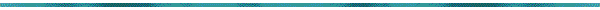 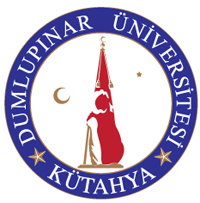 2016 TAKVİM YILIİÇ DENETİM FAALİYET RAPORU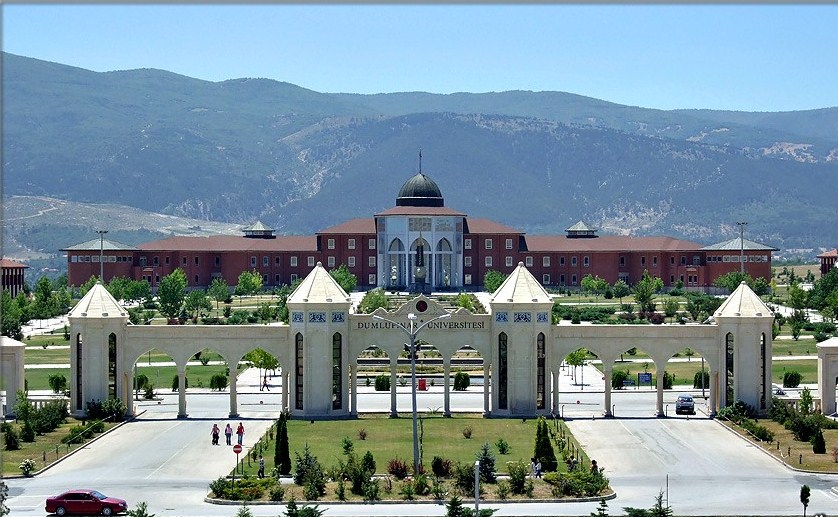  ŞUBAT 20172016 TAKVİM YILI İÇ DENETİM FAALİYET RAPORUİÇ DENETİM BİRİM BAŞKANLIĞI SUNUŞU	3I-GENEL BİLGİLER	4A-Misyon ve Vizyon	4Misyonumuz	4Vizyonumuz	4B-İç Denetim Birimine İlişkin Bilgiler	41-Fiziksel Yapı	42-Örgüt Yapısı	43- Bilgi ve Teknolojik Kaynaklar	44- İnsan Kaynakları	45- Bütçe Ödeneği ve Harcama Durumu	4C-İdarenin Teşkilat Yapısı	4II-AMAÇ ve HEDEFLER	5A-İç Denetim Faaliyetinin Amaç ve Hedefleri	5B- Temel Politikalar ve Öncelikler	5III.FAALİYET VE PERFORMANS BİLGİLERİ	6A-Program Dönemi Faaliyet ve Performans Bilgileri	61-Denetim Programı Gerçekleşme Durumu(Sapma Varsa Nedenleri)	62-Program Dışı Denetim ve Danışmanlık Faaliyetleri	73-Önem Düzeyi Yüksek Kritik Tespit ve Öneriler	74-Kabul Edilmeyen Bulgular	105-İzleme Faaliyetleri: Plan Dönemi Uygulanan –Uygulanmayan Öneriler	10B-Plan Dönemi Faaliyet ve Performans Bilgileri	101)Denetim Planı Gerçekleşme Durumu	102)Denetim Evreni: Denetlenen-Denetlenmeyen Alanlar ve Planlamaya İlişkin Değerlendirme	11C)Kalite Güvence ve Geliştirme Programı Uygulama Sonuçları	111)İç Değerlendirme Sonuçları	112)Dış Değerlendirme Sonuçları	193)Performans Göstergeleri ve Gerçekleşme Durumu	19D)Program Dönemi Eğitim Faaliyetleri	191)Alınan Eğitimler	192)Verilen Eğitimler	20IV-İÇ DENETİMİN KABİLİYET VE KAPASİTENİN DEĞERLENDİRİLMESİ	21A)İç Denetim Faaliyetine İlişkin Kaynak Sınırlamaları ve Olası Etkileri	21B)Alınacak/Alınması Geren Tedbirler	21V-İDARE DÜZEYİNDE ÖNEMLİ DEĞİŞİKLİKLER VE OLASI ETKİLERİ	21VI- KAPSAMLI GÖRÜŞ	21İÇ DENETİM BİRİM BAŞKANLIĞI SUNUŞUİç denetim, 5018 sayılı Kamu Mali Yönetimi ve Kontrol Kanunun 63. maddesinde; kamu idaresinin çalışmalarına değer katmak ve geliştirmek için kaynakların, ekonomiklik, etkililik ve verimlilik esaslarına göre yönetilip yönetilmediğini değerlendirmek ve rehberlik yapmak amacıyla yapılan bağımsız, nesnel güvence sağlama ve danışmanlık faaliyeti olarak tanımlanmaktadır.İç denetim faaliyeti, idarelerin yönetim ve kontrol yapıları ile malî işlemlerinin risk yönetimi ile yönetim ve kontrol süreçlerinin etkinliğini değerlendirmek ve geliştirmek yönünde sistematik, sürekli ve disiplinli bir yaklaşımla ve genel kabul görmüş standartlara uygun olarak gerçekleştirilir. Bu çerçevede iç denetim, kurum kaynaklarının ekonomik, etkili ve verimli kullanılması yönünde değerlendirmelerde bulunmayı, idarenin çalışma ve faaliyetleri sonucu elde edilen bilgilerin saydamlığı ve güvenilirliğini sağlamayı amaç edinmektedir. İç denetim faaliyeti ile kurumun genel yönetim, iç kontrol ve risk yönetimi süreçlerinin etkinliğini, bir başka ifade ile bu sistemlerin hedeflenen şekliyle işleyip işlemediğini değerlendirmek, varsa sapmaların ve olumsuzlukların giderilmesini sağlayarak hedeflenen sonuçlara ulaşılıp ulaşılamayacağı konusunda makul bir güvence verilmesi hedeflenmektedir. Bu amaç ve hedefler doğrultusunda 2016 yılı itibariyle denetim faaliyeti yanında özellikle iç denetimin danışmanlık faaliyeti boyutuyla çalışmalar yapılmış olup iç denetim adına farkındalık oluşturulması, iç denetimin fonksiyonu ile uygulamalarının kavranılması önceliğinde iç denetim metodolojisine uygun olarak iç denetim faaliyetleri yerine getirilmiştir.İç denetim birimi başkanlığı olarak yürüttüğümüz iç denetim faaliyetleri sırasında her türlü katkı ve desteği veren Üst Yöneticimiz ile çalışmalarımızda bizlerle bilgi paylaşımı ve özverili desteklerini esirgemeyen idarecilere ve çalışanlarımıza teşekkür ederiz.I-GENEL BİLGİLERA-Misyon ve VizyonMisyonumuzÜniversite kaynaklarının ekonomik, etkili ve verimli kullanılması için, kurumun yönetim ve kontrol yapıları ile mali işlemlerine ilişkin karar ve tasarruflarını sistemli, sürekli ve disiplinli bir yaklaşımla değerlendirmek, önleyici, tespit edici ve telafi edici önerilerde bulunmak, Üniversitenin faaliyetlerine değer katmak ve geliştirmek suretiyle stratejik amaçlarına ulaşmasına yardımcı olmaktır. VizyonumuzGörevin gerektirdiği bilgi, beceri ve tecrübeye sahip, ulusal ve uluslararası iç denetim standartlarına uygun denetim ve danışmanlık faaliyetleri sunan, bağımsız, tarafsız, doğruluk ve sorumluluk duygusuyla görevini en iyi şekilde sürdüren, ilkeli ve örnek alınan bir birim olmaktır.B-İç Denetim Birimine İlişkin Bilgiler1-Fiziksel Yapı İç denetim birimi, Üniversitenin Evliya Çelebi Yerleşkesinde Rektörlük binası içerisinde faaliyetlerini sürdürmektedir. Biriminin kullanımına tahsisli bir adet İç Denetim Birim Başkanlığı odası, iki adet İç Denetçi odası ve bir adet sekreterlik odası bulunmaktadır.Çalışma ortamı, yeri ve konumu itibariyle uygun olup; araç, gereç ve teçhizat yönünden gerekli donanıma sahiptir.2-Örgüt Yapısıİç Denetin Birim Başkanlığı, Kurumun teşkilat yapısı içerisinde Rektöre bağlı olarak faaliyetini sürdürmektedir.3- Bilgi ve Teknolojik Kaynaklar İç denetim biriminde üç dizüstü bilgisayar, iki adet masaüstü bilgisayar, dört adet lazer yazıcı ve 1 adet çok fonksiyonlu faks makinası mevcuttur. İç denetim biriminde iç denetim ile ilgili kanun ve yönetmelikler ile idarenin faaliyetleri ile ilgili mevzuatlardan internet ortamında yararlanılmaktadır.4- İnsan KaynaklarıÜniversitenin üç adet iç denetçi kadrosu olup kadroların tamamı doludur. İç denetçiler dışında iç denetimde görevlendirilen bir adet büro personeli bulunmaktadır.5- Bütçe Ödeneği ve Harcama Durumuİç denetim için gerekli ödenekler Rektörlük Özel Kalem bütçesinden karşılanmakta olup harcama yetkilisi görevi İç Denetim Birim Başkanı tarafından yürütülmektedir.C-İdarenin Teşkilat YapısıÜniversitemiz 346.313 m2’lik kapalı ve 7.541.371 m2’lik açık alanda 784 idari personel ile hizmet vermekte olup akademik yapı ile akademik personel durumu ve öğrenci sayıları aşağıdaki gibidir. II-AMAÇ ve HEDEFLERA-İç Denetim Faaliyetinin Amaç ve Hedefleriİç denetim faaliyeti ile Kurumun faaliyetlerinin, amaç ve politikalara, stratejik planlar ile performans programlarına uygun olarak planlanıp, yürütülüp yürütülmediğinin değerlendirilmesi amaçlanmaktadır.Üniversitemiz kaynaklarının ekonomik, etkili ve verimli kullanılıp kullanılmadığını değerlendirme konusunda rehberlik yapmak ile faaliyetler sonucu elde edilen bilgilerin saydamlığı, güvenilirliği ve bilgilerin zamanında elde edilebilirliğinin sağlanması amaçlanmaktadır.İç denetim faaliyeti ile hedeflenen; kurumun genel yönetim, iç kontrol ve risk yönetimi süreçlerinin etkinliğini, bir başka ifade ile bu sistemlerin hedeflenen şekliyle işleyip işlemediğini tespit etmek ve varsa sapmaların ve olumsuzlukların giderilmesini sağlayıcı hedeflenen sonuçlara ulaşılıp ulaşılamayacağı konusunda makul bir güvence vermektir.B- Temel Politikalar ve Önceliklerİç denetim ve iç denetim faaliyetleri konusunda farkındalığın artırılması, denetime dâhil edilen süreç ve faaliyetlerin; organizasyon yapısına katkı sağlayıcı bir yaklaşımla analiz edilmesi ve kontrollerin yeterliliğinin ölçülmesi suretiyle değerlendirilmesi, iç denetimin temel politikasını ve önceliğini oluşturmaktadır.III. FAALİYET VE PERFORMANS BİLGİLERİ A-Program Dönemi Faaliyet ve Performans Bilgileri1-Denetim Programı Gerçekleşme Durumu(Sapma Varsa Nedenleri) Üniversitemiz 2016-2018 İç denetim planı dikkate alınarak 2016 yılı itibariyle iki adet İç Denetçi kaynağı üzerinden 8 adet denetim alanı belirlenmiş ve programa alınmıştır. Üniversitemiz Hukuk Müşavirliğinde Avukat kadrosunda görev yapmakta iken 5018 Sayılı Kanunun Geçici 21. Maddesi uyarınca Kamu İç Denetçisi Sertifikası alan Düriye ÖZTÜRK BESLER’in  İç Denetçi kadrosuna kurum içi naklen atanması ve 21.03.2016 tarihinde göreve başlaması üzerine Üniversitemizdeki İç Denetçi sayısı üç olmuştur. 2016 yılı denetim programında yer alan süreçler ilgili birim bazında 5 adet denetim tamamlanmış olup,  4 adet denetim sonucu izleme işlemi tamamlanarak kapatılmıştır.2016 yılı içerinde Ülkemizde gerçekleşen 15 Temmuz darbe girişimi nedeniyle Üniversitemizde oluşturulan İnceleme Komisyonuna danışmanlık yapıldığından ve yönetim hassasiyeti gereğince program dışı 1 adet denetim yapıldığından denetim programından sapma meydana gelmiştir. Ancak 2016 yılı içerinde denetlenememiş 3 adet denetim alanı 2017 yılı programına alınmıştır.2016 Yılı Denetim Faaliyetleri2-Program Dışı Denetim ve Danışmanlık Faaliyetleri-Lisansüstü Eğitim Öğretim Yönetmeliği-Mevzuata Görüş Verme-Diş Hekimliği Fakültesi Hizmet Alımı-Mevzuata Görüş Verme-Lisansüstü Eğitim Öğretim Yönetmeliği(2)- Mevzuata Görüş Verme -Eucen Derneği Üyeliği-Mevzuata Görüş Verme-Diş Hekimliği Fakültesi Döner Sermaye Yönergesi-Mevzuata Görüş Verme-Nitelikli Personel Çalıştırılması-Mevzuata Görüş Verme-Personele İlişkin İnceleme-Diğer-Kamu Hastaneleri Birliği Ortak Kullanım Protokolü Ek Protokol-Mevzuata Görüş Verme-Afad Döner Sermaye Yönergesi-Mevzuata Görüş Verme-İmza Yönergesi-Mevzuata Görüş Verme3-Önem Düzeyi Yüksek Kritik Tespit ve Öneriler  İç denetim faaliyetleri sırasında gerek denetim aşamasında gerekse taslak rapor aşamasında bir kısım tespit ve öneriler, yapılan iç denetim çalışmaları sırasında değerlendirilmekte olup süreç gerektiren ve rapora alınan tespit ve öneri sayıları ile uzlaşılamayan konular durumu aşağıdaki gibidir.Tespitlerimiz Özetle:“Doğrudan Temin Usulüyle Satın Alma Faaliyeti” sistem denetimindeYapılan İç Denetim sonucunda, Doğrudan Temin Usulüyle Satın Alma faaliyetinde alımların parçalara bölünerek yapıldığı, belirlenen bildirim zorunluluklarının yerine getirilmediği, piyasa fiyat araştırmalarında ve bazı belgelerde tarih bulunmadığı, sürecin genellikle aynı personellerce yürütüldüğü, ihtiyaç olan mal ve hizmetin planlaması yapılarak ihtiyacın topluca teminin yapılmadığı, doğrudan temin yöntemiyle yapılan alımların ödeneğin %10’unu aşıp aşmadığının takibinin yapılmadığı, risklere karşı yeterli kontrollerin geliştirilmediği, mevcut kontrollerin ise verimli ve etkin bir şekilde uygulanmadığı görülmüştür.“Ek Ders ve Yaz Okulu İşlemleri” sistem denetimindeDenetim sırasında, veri akışında yaşanan aksaklıklar ve kontrol eksiklikleri nedeniyle öğretim görevlilerinin izinli, görevli ve raporlu olduğu günlerde fazla ve yersiz ek ders ücreti ödendiği, akademik terfi ve unvan değişikliklerinin ek ders hesaplarına doğru ve zamanında yansıtılmadığı, ilgili birimlerinin iş akış şeması, yetki ve görev envanterinin bulunmadığı, ikinci öğretimden elde edilen gelirlerin %70’inin toplanması, dağıtımında mevzuata uyulmadığı, gelir-gider dengesinin kurulmadığı, öğrenci ve öğretim elemanlarının derslere devamını sağlayacak kontrol sisteminin kurulmadığı, telafi derslerinin yapılmasında ve ödenmesinde ilana ilişkin iş akışının aksaması nedeniyle tahakkuk ve ödeme işlemlerinde gecikmelerin meydana geldiği görülmüştür.‘Maaş Ödemeleri Sürecinin’ sistem ve mali denetimindeDenetim sırasında, personelin izin, rapor ve yurt içi ve yurt dışı görevlendirmelerinden dolayı zam ve tazminatlarında gerekli kesintilerin yapılmadığı, fazla ve yersiz aile yardımı ve asgari geçim indirimi ödendiği, yabancı dil tazminatı ödemeleri listesine sınav tarihinin yanlış yansıtıldığı, KBS sistemine manuel olarak girilen derece, kademe ilerlemeleri ve akademik unvan değişikliklerinin sisteme doğru ve zamanında yansıtılmadığı görülmüştür. ‘TÖMER Ön Mali Kontrol’ sürecinin sistem ve mali denetimindeDenetim sırasında, denetlenen birimin iş akış şeması, yetki ve görev envanteri bulunmadığı, TÖMER’de ders veren hocaların izin, sevk ve raporlu olduğu tarihler için fazla ve yersiz ödeme yapıldığı, TÖMER’de ders veren hocaların mevzuata uygun görevlendirilmediği, TÖMER’de ders veren hocaların yurt içi ve yurt dışı geçici görevli olduğu tarihler için fazla ve yersiz ödeme yapıldığı, süreçte kullanılan bilgi ve belgelerin usulüne uygun kayıt, dosyalama ve yedeklemesinin yapılmadığı görülmüştür.Önerilerimiz Özetle;Denetim sonucunda, doğrudan temin usulüyle satın alma faaliyetinde alımların parçalara bölünmemesi, belirlenen bildirim zorunluluklarının yerine getirilmesi gibi bir kısım uygulama hata ve eksikliklerin uygulamada düzeltilmesi, risklere karşı yeterli kontrollerin geliştirilmesi, mevcut kontrollerin ise verimli ve etkin bir şekilde uygulanması önerilmiştir.Denetim sonucunda, ek ders ve yaz okulu işlemlerinde, il dışından üniversitelerden 2547 Sayılı Kanunun 40/d  maddesine göre öğretim üyesi görevlendirmesi yapılmaması, öğrenci ve öğretim elemanlarının derslere devamını sağlayacak kontrol sisteminin kurulması, telafi derslerinin yapılmasında ve ödenmesinde mevcut mevzuat hükümlerine uyulması,  ek ders işlemleri sürecinde kullanılan Ders Yükü Cetveli(Tablo 13) ün oluşturulmasında kullanılan yazılım ile öğrenci bilgi sistemi ve personel bilgi sisteminde kullanılan yazılım programları ile yazışmalarda kullanılan EBYS sistemi arasında otomatik veri akışının sağlanması ve Kamu İç Kontrol Standartlarına uygun önleyici kontrol noktaları geliştirilmesi önerilmiştirDenetim sonucunda, maaş ödemeleri sürecinde personelin izin, sevk ve rapor bilgilerinin (farklı birimde görev yapsa da) kadro yerinde toplanması ve zam ve tazminatlarda gerekli kesintinin yapılması, 6 aylık veya 1 yıllık periyotlarla Sosyal Güvenlik Kurumundan aile yardımı alan personelin eşlerinin hizmet dökümünün talep edilmesi ve maaş ödemelerinde bu bilgiler kullanılarak kontrol yapılması, yabancı dil tazminatlarında sisteme veri girişlerinde bilgilerin doğruluğunun kontrol edilmesi, verilerin sisteme zamanında ve tam yansıtılıp yansıtılmadığı, kıdem süresinin ve tazminat göstergelerinin maaşlara doğru girilip girilmediği ve hesaplamaların doğru yapılıp yapılmadığı hususunda gerekli kontrollerin yapılması önerilmiştir.Denetim sonucunda, TÖMER ön mali kontrol sürecinde, birimin iş akış şeması, yetki ve görev envanterinin hazırlanması, TÖMER Müdürlüğü tarafından TÖMER’de ders veren hocaların kadrolarının bulunduğu akademik birimlerden izin, sevk ve rapor bilgilerinin bildirilmesinin aylık puantaj hazırlanması öncesi talep edilmesi, TÖMER’de ders veren hocaların mevzuata uygun görevlendirilmesi, TÖMER’de ders veren hocaların yurt içi ve yurt dışı görevlendirme bilgilerinin talep edilmesi ve süreçte kullanılan tüm bilgi ve belgelerin usulüne uygun kaydedilmesi, dosyalanması ve yedeklenmesi önerilmiştir.4-Kabul Edilmeyen BulgularDenetim uzlaşılmayan husus bulunmamaktadır.5-İzleme Faaliyetleri: Plan Dönemi Uygulanan –Uygulanmayan Öneriler2016 yılı içerinde yapılan izleme faaliyetlerinde genel olarak öneriler doğrultusunda işlem yapılmış, bulgular tamamlanmıştır. Ancak;İdari ve Mali İşler Daire Başkanlığı-doğrudan alım denetiminde, stratejik plan ve performans programıyla belirlenen hedefler doğrultusunda mal ve hizmet ihtiyacının doğru ve zamanında önceden belirlenerek kamu hizmetinin aksamasına meydan verilmeden iyi bir planlama ile topluca temin için gerekli tedbirlerin alınması önerisine karşılık farklı birimlerden küçük ve aynı türden talepler gelmeye devam ettiğinden, parça parça alımlarda yapılmaya devam ettiğinden RİSK ÜSTLENİLMİŞTİR.Yapı İşleri ve Teknik Daire Başkanlığı- doğrudan alım denetiminde, doğrudan alım yönteminin mevcut mevzuat çerçevesinde gerçekçi piyasa araştırması yapılarak eşik değerler dahilinde uygulanması ve lojmanlar için Kamu Konutları Yönetmeliğinde belirlenen harcamalar dışında bakım, onarım ve malzeme alımı yapılmaması önerisine karşılık zorunlu hallerde doğrudan alım yöntemi uygulandığından RİSK ÜSTLENİLMİŞTİR.B-Plan Dönemi Faaliyet ve Performans Bilgileri1)Denetim Planı Gerçekleşme Durumu	  2016-2018 Dönemi İç Denetim Planı, İç Denetçilerin Çalışma Usul ve Esasları Hakkında Yönetmeliğin 36. ve 39. maddeleri ile Kamu İç Denetim Genel Tebliğinin 5. Maddesi uyarınca hazırlanmıştır. Planın hazırlanması sırasında , İç Denetim Koordinasyon Kurulunca yayımlanan Kamu İç Denetimi Strateji Belgesi ve Kamu İç Denetimi Rehberinde belirtilen esas ve usuller de dikkate alınmıştır.              Üniversitemiz 2016-2018 İç denetim planı dikkate alınarak 2016 yılı itibariyle iki adet İç Denetçi kaynağı üzerinden 8 adet denetim alanı belirlenmiş ve programa alınmıştır.	Üniversitemiz Hukuk Müşavirliğinde Avukat kadrosunda görev yapmakta iken 5018 Sayılı Kanunun Geçici 21. Maddesi uyarınca Kamu İç Denetçisi Sertifikası alan Düriye ÖZTÜRK BESLER’ in İç Denetçi kadrosuna kurum içi naklen atanması ve 21.03.2016 tarihinde göreve başlaması üzerine Üniversitemizdeki İç Denetçi sayısı üç olmuştur            2016 yılı içerinde denetim programında yer alan 8 Adet denetim alanının 5 adedi denetlenmiştir. 4 adet denetim sonucu izleme işlemi tamamlanarak kapatılmıştır.2)Denetim Evreni: Denetlenen-Denetlenmeyen Alanlar ve Planlamaya İlişkin Değerlendirme            Temel denetim stratejileri göz önünde bulundurularak kurumumuzun tüm işlem ve faaliyetlerini kapsayacak şekilde hazırlanmış olan denetim evreninde yer alan bütün denetim alanlarının denetim kapsamına alınabilmesi için detayları denetim planı ekinde yer alan çizelgede belirtildiği üzere 3 iç denetçi daha istihdam edilmesi gereklidir. Söz konusu insan kaynağı ihtiyacının, ilave iç denetçi istihdamı çalıştırılması yöntemiyle karşılanması gereklidir. Gerekli insan kaynağının temin edilememesi halinde denetimlerimizin en yüksek risk düzeyine sahip denetim alanlarından başlanılarak yürütülmesi planlanmıştır.C)Kalite Güvence ve Geliştirme Programı Uygulama SonuçlarıDönemsel Gözden Geçirme sonuçlarının iç denetim fonksiyonu bünyesinde bulunan süreç ve alt süreçlere etkisi ile bu başlıklar altında yer alan mevcut durum ve önerilerin özetine aşağıda yer verilmektedir.Yönetim ve OrganizasyonMevcut Durum/İyi Uygulamalar;Organizasyon şemasında İç denetimin Üst Yöneticiye direk bağlılığı açıkça görülmektedir. Plan ve Programlar Üst Yönetici tarafından onaylanmaktadır. Raporlama Üst Yöneticiye yapılmaktadır. İç Denetçi görevlendirmeleri Üst Yönetici ve/veya İDB Başkanı dışında yapılmamaktadır.İç Denetim Yönergesi İçerik olarak Standartlara uygun olup Web Sayfasında yayınlanmıştır. Basılı olarak Üst Yöneticiye verilmiştir.Öneriler;İç denetim Yönetimi ve Faaliyetlerinde Bağımsızlık ve Tarafsızlığın sürdürülmesine devam edilmesi, İç denetim Yönergesi güncelleme çalışmaları ile ilgili katılımlara ilişkin işlemlerin dokümante edilmesi, İç denetçilerin İDKK eğitimleri dışında da eğitim faaliyetlerine katılımlarının sağlanması ve Uluslararası Sertifika almaları için altyapı oluşturulması,Denetim Faaliyetlerinin İç-Den yazılımı üzerinden sürdürülmesine devam edilmesi, İç Denetim faaliyetlerinde Bireysel Performans ölçümlerinin yapılması önerilir.İnsan KaynaklarıMevcut Durum/İyi Uygulamalar;İç Denetçiler yetkinlik düzeylerinin yeterli olduğu değerlendirilmektedir. Çalışma kâğıtları, yeterli kanıtı sağlamaktadır, risk değerlendirmesi yapıldığına ilişkin kanıtlar bulunmaktadır. İç Denetçilerin Performans değerlendirmeleri yapılmamaktadır. İç denetçiler İDKK nın düzenlemiş olduğu eğitimlere katılımları sağlanmaktadır.Öneriler;Öncelikli Bilgi teknolojileri denetimi alanında olmak üzere İç denetçilerin mesleki gelişmelerini artıracak eğitimler almasının sağlanması, Denetim ve danışmanlık faaliyeti sonrası Performans değerlendirmelerinin yapılabilmesi için gerekli altyapının oluşturulması önerilir.Faaliyetlerin Planlanması Mevcut Durum/İyi Uygulamalar;Denetim planı ve programının hazırlığı sırasında Üst yönetici görüşü alınmaktadır. Risk güncellemeleri yapılmaktadır. Danışmanlık talepleri için denetim programında kaynak ayrılmaktadır. Bilgi teknolojileri denetimi yapılmamıştır. Dönemsel raporlama yapılmamaktadır. Kurumun Risk Yönetimi sistemi bulunmamaktır. Öneriler;Denetim programlarının uygulanabilirliği yüzdesinin artırılması için gerekli tedbirlerin alınması,İç Denetçilerin Uluslararası sertifika almaları için gerekli altyapının oluşturulması, Denetim ve Danışmanlık Raporlarının sonuçları ile ilgili olarak Üst Yöneticiye Dönemsel Raporlama yapılması,Kurumun Risk Yönetimi Sistemi Oluşturulmasına katkı sağlanması önerilir.Görevlerin YürütülmesiMevcut Durum/İyi Uygulamalar;Görevlerin Planlamasında amaç kapsam ve hedefler açıkça belirlenmekte ve kaynak planlaması yapılmaktadır. Denetim ve Danışmanlık görevlerinin yürütülmesinde muhtemel riskler, kontroller ve kontrollerin etkinliği değerlendirilmektedir. Denetimlerin yürütülmesinde denetim testleri ile ilgili çalışma kâğıtları oluşturulmaktadır. Denetimlerin yürütülmesinde test yöntemlerine, uygun analiz ve değerlendirmelere yer verilmektedir.Danışmanlık talepleri program dışı görüş verilmesi biçiminde yerine getirilmektedir. Süreç denetimlerinde birden fazla birim alınmamaktadır. Öneriler;İç Denetim Plan ve Programlarında Danışmanlık Konularının da dikkate alınması Danışmanlık Faaliyetlerinin de İç-Den üzerinden raporlanması için gerekli tedbirlerin alınması, Denetim ve Danışmanlık Raporlarının sonuçları ile ilgili olarak Üst Yöneticiye Raporlama yapılması önerilir.İletişim ve RaporlamaMevcut Durum/İyi Uygulamalar;Sonuçların Raporlanmasında Standartlara uygun hareket edilmektedir(Dış Denetim Yapılmamasına rağmen Raporlarda Kamu İç denetim Standartlarına Uygundur ibaresine yer verilmesi dışında). Denetlenen birim yöneticisiyle mutabakata varılamayan bir durum olmamıştır. Tespit edilen bulguların denetim raporlarına alınmaması talebi gibi bir engelleme olmamıştır. İzleme sonuçları Üst Yöneticiye raporlanmaktadır. Denetlenen birimlerden değerlendirmeler alınmamaktadır. Dönemsel Raporlama yapılmamış, kapsamlı Görüş verilmemiştir. Sürekli rutin toplantı ve bilgilendirme ve süreklilik arzeden İzleme yapılmamaktadır. Öneriler;Raporlarda Kamu İç Denetim Standartlarına Uygundur ibaresinin kullanılmaması ve İç Denetim Faaliyeti sonuçları ile ilgili Kapsamlı Görüş verilmesi ve dönemsel raporlama yapılması,Denetimler sonrası denetlenen birimlerden değerlendirmeler alınması, iç değerlendirme sonuçlarına göre iyileştirmeler yapılması için tedbirler geliştirilmesi,İç denetim faaliyetleri ile ilgili Üst Yönetici ile rutin toplantı imkânlarının zorlanması önerilir.Bu Rapor kapsamındaki çalışma, rapor tarihi itibariyle güncel Kamu İç Denetim Standartları çerçevesinde gerçekleştirilmiştir. İyileştirme önerileri uygulamaya alınmadan önce tüm yönetsel ve operasyonel etkileri Üst Yönetici tarafından göz önünde bulundurularak değerlendirilmelidir.2)Dış Değerlendirme Sonuçları           2016 yılı içerisinde İç Denetim Birimi Başkanlığı’na dış değerlendirme yapılmamıştır.3)Performans Göstergeleri ve Gerçekleşme Durumu            2016 yılı içerinde denetim programında belirlenen 8 denetim alanının 5 tanesi denetlenmiş, yönetim hassasiyeti gereğince programda yer almayan 1 adet denetim ve 4 adet izleme faaliyeti tamamlanmıştır. 2016 yılı içerisinde denetlenemeyen alanlar 2017 programına dahil edilmiştir.Kamu İç Kontrol Standartlarına uygun olarak iç kontrol sisteminin henüz tam olarak kurulamaması ve uygulanabilir olmaması, program dışı yazılı ve sözlü yoğun danışmanlık talepleri de karşılanarak iç denetim çalışmalarının belirlenen programa uygun olarak gerçekleşmesi tarih açısından gecikmeli de olsa sağlanacak olup, 2016 yılı itibariyle oldukça yoğun ve verimli çalışmalar gerçekleştirilmiştir. D)Program Dönemi Eğitim Faaliyetleri1)Alınan Eğitimler5018 sayılı Kamu Mali Yönetimi ve Kontrol Kanununun 65 inci maddesine istinaden hazırlanarak uygulamaya konulan İç Denetçilerin Çalışma Usul ve Esasları Hakkında Yönetmeliğin 33. maddesinde; “ İç denetçilere, her üç yılda asgari yüz saat meslek içi eğitim sağlanır. Bu sürenin otuz saati, Kurulun koordinatörlüğünde Maliye Bakanlığınca verilir. Kalan süre, Kurulun eğitim konusundaki düzenlemelerine riayet edilerek, ilgili kamu idarelerinin ihtiyaçlarına göre iç denetim birimlerince programlanır.Bu kapsamda 2016 yılı itibariyle iç denetçilerin eğitim faaliyetleri aşağıdaki gibi olmuştur:IV-İÇ DENETİMİN KABİLİYET VE KAPASİTENİN DEĞERLENDİRİLMESİ A)İç Denetim Faaliyetine İlişkin Kaynak Sınırlamaları ve Olası Etkileri           Temel denetim stratejileri göz önünde bulundurularak kurumumuzun tüm işlem ve faaliyetlerini kapsayacak şekilde hazırlanmış olan denetim evreninde yer alan bütün denetim alanlarının denetim kapsamına alınabilmesi için detayları 2017-2019 denetim planı ekinde yer alan  çizelgede belirtildiği üzere 3 iç denetçi daha istihdam edilmesi gereklidir.            İDB ‘de mevcut 3 iç denetçi kaynağıyla üç yıllık dönemde kurumumuz faaliyetlerinin önemli bir bölümünün denetlenememesi dolayısıyla kurumumuzun birçok faaliyetindeki iş ve işlemlerin güvenirlilik düzeyinin belirlenememesi söz konusudur.             Söz konusu insan kaynağı ihtiyacının, ilave iç denetçi istihdamı yöntemiyle karşılanması gereklidir. Gerekli insan kaynağının temin edilememesi halinde denetimlerimizin en yüksek risk düzeyine sahip denetim alanlarından başlanılarak yürütülmesi planlanmaktadır.            B)Alınacak/Alınması Geren Tedbirler.İç denetimin geleneksel denetimden farkının anlatılabilmesi sonucu idari yapı ile takım çalışması oluşturulabilmesi, Kurumun iç dinamiklerinin harekete geçirilebilmesi, bilgi teknolojisinin daha etkin kullanılabilir hale getirilmesi halinde iç denetimde istenilen amaç ve hedeflere ulaşılabilecektir. İç denetim faaliyetlerinin etkin ve verimli yürütülebilmesi, iç denetim faaliyetlerinin Kuruma katma değer sağlayabilmesinin en temel şartının Üst Yöneticinin iç denetim olgusunu sahiplenmesi ve iç denetim faaliyetleri geliştirilen önerilerin uygulanabilirliğinin sağlanması ve takibi ile mümkün olacağı düşünülmektedirİç denetim faaliyetlerinin Kamu İç Kontrol Standartlarına ve Uluslararası iç denetim standartlarına uygun yapılabilmesi adına iç denetçilerin, mesleki eğitim ile dil eğitimi ve bilgi teknolojileri eğitimi almaları konusunda gerekli destek ve imkânların sağlanması, uluslararası iyi uygulama örnekleri konusunda bilgi sahibi olmaları için yurtdışı eğitim imkânlarından da faydalandırılması gerektiği düşünülmektedir          V-İDARE DÜZEYİNDE ÖNEMLİ DEĞİŞİKLİKLER VE OLASI ETKİLERİ          2016 yılı içesinde kurum idaresi düzeyinde değişiklik olmamıştır.           VI- KAPSAMLI GÖRÜŞ	2016 yılı içerisinde kapsamlı görüş çalışması yapılmamış olup, üst yönetimle yapılacak görüşme sonucunda talep edilmesi halinde kapsamlı görüş çalışması yapılacaktır.Mustafa TAŞDELENİç Denetim Birim BaşkanıAkademik YapıAkademik YapıAkademik YapıAkademik YapıEnstitüFakülteYüksekokulMeslek Yüksekokulu    4   12         5            22Akademik PersonelAkademik PersonelAkademik PersonelAkademik PersonelAkademik PersonelAkademik PersonelAkademik PersonelProfesörDoçentYrd. DoçentÖğr. Görevlisi  Arş. Görevlisi        OkutmanUzman641003352263896916Öğrenci SayısıÖğrenci SayısıÖğrenci SayısıÖğrenci SayısıDoktoraYüksek LisansLisansÖn Lisans   388     504830088  21309Denetim Alanı (Birim & Süreç)(Birim & Süreç)Denetim Türüİç DenetçiDoğrudan Teminle Yapılan Alımlar SüreciYapı İşleri ve Teknik Daire BaşkanlığıSistem DenetimiMustafa TAŞDELENDoğrudan Teminle Yapılan Alımlar Süreciİdari Mali İşler Daire BaşkanlığıSistem DenetimiBayram ADIGÜZELEk Ders ve Yaz Okulu İşlemleri Süreci Sistem Denetim RaporuMühendislik fakültesi DekanlığıSistem DenetimiBayram ADIGÜZELEk Ders ve Yaz Okulu İşlemleri Süreci Sistem Denetim RaporuFen Edebiyat Fakültesi DekanlığıSistem DenetimiDüriye ÖZTÜRK BESLERMaaş Ödemeleri Sürecinin Sistem ve mali Denetim RaporuMühendislik Fakültesi DekanlığıSistem ve Mali DenetimDüriye ÖZTÜRK BESLERÖn Mali Kontrol Sürecinin Sistem Denetim RaporuTürkçe Öğretimi Uygulama ve Araştırma Merkezi Sistem ve Mali DenetimDüriye ÖZTÜRK BESLERDönemsel Gözden Geçirme Raporuİç Denetim Birimi Başkanlığıİç DeğerlendirmeBayram ADIGÜZELDenetim Yapılan Birim & SüreçBulgu SayısıUzlaşılamayanYapı İşleri ve Teknik Daire Başkanlığı-Doğrudan Teminle Yapılan Alımlar Süreci50İdari ve Mali İşler  Daire Başkanlığı-DoğrudanTemin Süreci İle Yapılan Satın Alma İşlemleri40Mühendislik Fakültesi Dekanlığı-Ek Ders ve Yaz Okulu İşlemleri Süreci Sistem Denetimi70Fen Edebiyat Fakültesi-Ek Ders ve Yaz Okulu Ödemeleri Sürecinin Sistem Denetim Raporu80TÖMER-Ön Mali Kontrol Sürecinin Sistem Denetim Raporu60Mühendislik Fakültesi-Maaş Ödemeleri Sürecinin Sistem ve Mali Denetim Raporu40Eğitim KonusuEğitimi DüzenleyenTarih ve Süreİç DenetçiKamu İç Denetçileri Eğitim ProgramıMaliye Bakanlığı Bütçe ve Mali Kontrol Genel MüdürlüğüMayıs 2016 15 SaatMustafa TAŞDELEN Bayram ADIGÜZEL  Düriye ÖZTÜRK BESLERYüksek Öğretim Mevzuatı ÇalıştayıMevzuat AkademisiOcak 201612 SaatMustafa TAŞDELEN Bayram ADIGÜZEL  2)Verilen Eğitimler (Aday Memurlar Hazırlayıcı Eğitimi)2)Verilen Eğitimler (Aday Memurlar Hazırlayıcı Eğitimi)2)Verilen Eğitimler (Aday Memurlar Hazırlayıcı Eğitimi)2)Verilen Eğitimler (Aday Memurlar Hazırlayıcı Eğitimi)Eğitim KonusuEğitimi DüzenleyenTarih ve Süreİç DenetçiKamu İç Kontrol Standartları TebliğiDumlupınar Üniversitesi04.11.20166 saatMustafa TAŞDELENKamu İç Kontrol Standartları TebliğiDumlupınar Üniversitesi07.11.20166 saatMustafa TAŞDELENKamu Zararlarının Tahsiline İlişkin Usul ve Esaslar Hakkında YönetmelikDumlupınar Üniversitesi11.11.20166 saatMustafa TAŞDELENTaşınır Mal YönetmeliğiDumlupınar Üniversitesi14.11.2016 6 saatDüriye ÖZTÜRK BESLERHarcama Yetkilileri Hakkında Genel TebliğlerDumlupınar Üniversitesi26.10.20166 saatMustafa TAŞDELENTaşınır Mal YönetmeliğiDumlupınar Üniversitesi28.10.20166 saatDüriye ÖZTÜRK BESLERGenel Yönetim Muhasebe YönetmeliğiDumlupınar Üniversitesi31.10.2016 6 saatDüriye ÖZTÜRK BESLERHarcama Yetkilileri Hakkında Genel TebliğDumlupınar Üniversitesi28.01.2016 6 saatMustafa TAŞDELEN